CALL TO ORDERESTABLISH OF QUORUM(S)PLEDGE OF ALLEGIANCEPUBLIC COMMENTSThree (3) minutes per person; when asked to the podium, please state your name and whether you live within La Pine city limits.PRESENTATION: NoneADDED AGENDA ITEMS Any matters added to the agenda at this time will be discussed during the “Other Matters” portion of this Agenda or such time selected by the City CouncilCONSENT AGENDAInformation concerning the matters listed within the Consent Agenda has been distributed to each member of the City Council for reading and study, is considered to be routine, and will be enacted or approved by one motion of the City Council without separate discussion. If separate discussion is desired concerning a particular matter listed within the Consent Agenda, that matter may be removed from the Consent Agenda and placed on the regular agenda by request of any member of the City Council.04.27.2022 Regular Council Meeting Minutes……………………………………………………………………….05.04.2022 Special City Council Meeting Minutes…………………………………………………………………PRESENTATIONS: NoneOLD BUSINES:Ongoing ProjectsTransit CenterWater/Wastewater Expansion Hwy 97 PathwayNEW BUSINESS: PUBLIC COMMENTSThree (3) minutes per person; when asked to the podium, please state your name and whether you live within La Pine city limits.STAFF COMMENTSPlanner ReportPublic Works ReportCity Manager Report MAYOR & COUNCIL COMMENTSEXECUTIVE SESSION: Note time of suspension of regular meeting and that of opening of executive session (if necessary).Note time of closing of executive session, and that of re-convention of regular session (if necessary). ADJOURNMENTPursuant to ORS 192.640: This notice includes a list of the principal subjects anticipated to be considered or discussed at the above-referenced meeting.  This notice does not limit the ability of the City Council to consider or discuss additional subjects. This meeting is subject to cancellation without notice. The regular meeting is open to the public and interested citizens are invited to attend. 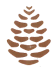 CITY OF LA PINE, OREGONREGULAR City Council MEETING - CancelledWednesday, May 11, 2022, at 5:30 PM La Pine City Hall: 16345 Sixth Street, La Pine, Oregon 97739Available online via Zoom:   The meeting location is accessible to persons with disabilities. A request for an interpreter for the hearing impaired or for other accommodations for persons with disabilities should be made at least 48 hours before the meeting to City Hall at (541-536-1432). For deaf, hearing impaired, or speech disabled dial 541-536-1432 for TTY.Agenda